ПРОТОКОЛзаседания комиссии 17.11.2021 года 	       Санкт-Петербург 				№ 5Председательствующий: Океанова Т.В.Секретарь: Лапина А.С.Приглашенные: Брызгалова М.Ю. – глава Местной администрации МО Комендантский аэродром Состав комиссии 10 человек, присутствовали 10 членов комиссии:ПОВЕСТКА ДНЯ:Московское время 18:00СЛУШАЛИ: Океанову Т.В., предложившую начать заседание комиссии и утвердить 
повестку дня.     РЕШИЛИ: утвердить повестку дня.СЛУШАЛИ: Океанову Т.В., доложившую о том, что мероприятия по реализации 
приоритетного проекта «Формирование комфортной городской среды» в 2021 году успешно выполнены, представив презентацию с фотоотчетом о проделанной работе.     РЕШИЛИ: принять к сведению.СЛУШАЛИ: Океанову Т.В., огласившую перечень заявок и обоснования.ВЫСТУПИЛИ: Брызгалова М.Ю., Шубарова И.В., Смирнов А.В. предложившие Комиссии включить в проект ведомственной целевой программы мероприятий, направленных 
 на решение вопроса местного значения по осуществлению благоустройства территории          внутригородского Муниципального образования Санкт-Петербурга Муниципальный округ    Комендантский аэродром на 2022 год все перечисленные заявки.РЕШИЛИ: установить, что все поступившие от жителей предложения будут включены 
в проект ведомственной целевой программы мероприятий, направленных на решение вопроса местного значения по осуществлению благоустройства территории внутригородского Муниципального образования Санкт-Петербурга Муниципальный округ Комендантский аэродром на 2022 год. Приоритетным объектом в 2022 году выбрать полную реконструкцию дворовой территории, расположенной по адресу: Серебристый бульв., д. 12, с устройством новой детской и спортивной площадок и зоной отдыха, дорожек в мощении 
и асфальтобетонного покрытия.  СЛУШАЛИ: Чернышову Н.А., которая сообщила о необходимости размещения 
на официальном сайте муниципального образования материалов о проекте программы, 
формы заявок и сроков подачи предложений. РЕШИЛИ: принять к сведению.Председательствующий							Океанова Т.В.Секретарь									Лапина А.С.Заместитель председателя							Шубарова И.В.Члены комиссии								Галанова Т.И.										Зеликов А.В.Чернышова Н.А.Дмитриева Н.В.Смирнов А.В.Шишова Е.М.Иванов О.Н.КОМИССИЯ ПО ОБЕСПЕЧЕНИЮ РЕАЛИЗАЦИИ ПРОЕКТА "ФОРМИРОВАНИЕ КОМФОРТНОЙ ГОРОДСКОЙ СРЕДЫ" на территории внутригородского Муниципального образования 
Санкт-Петербурга Муниципальный округ Комендантский аэродром Галанова Т.И.    даЗеликов А.В.даЛапина А.С.даСмирнов А.В.даШубарова И.В.    даИванов О.Н.даЧернышова Н.А.даШишова Е.М.даДмитриева Н.В.даОкеанова Т.В.даОб итогах реализации приоритетного проекта «Формирование комфортной городской среды» в 2021 годуО согласовании адресного перечня внутридворовых территорий, подлежащих 
 благоустройству в 2022 году. Выбор приоритетного объекта. О размещении на официальном сайте Муниципального образования материалов 
о реализации проекта.     ГОЛОСОВАЛИ:«за» - 10, «против» - нет, «воздержались» - нет     ГОЛОСОВАЛИ:«за» - 10, «против» - нет, «воздержались» - нет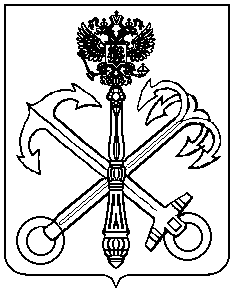 